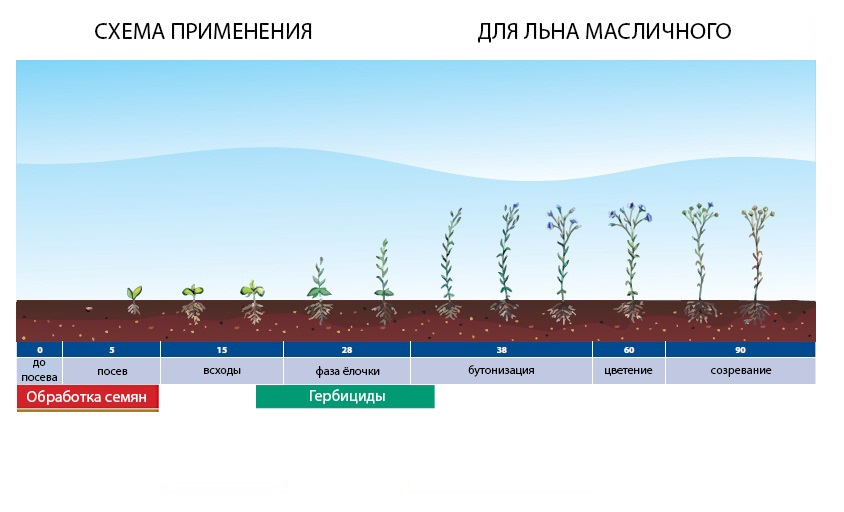 Описание .Специальное жидкое удобрение для возделывания масличных культур с широким спектром микро-макроэлементов , аминовых, фолиевых и гуминовых кислот. Предназначен для стимуляции и роста культур в основные фазы развития, повышения защиты растения от болезней. Снимает дефицит питательных веществ, а также стресс при применении пестицидов.Препарат повышает содержание жиров в семенах, повышает вес каждого семени, улучшает вкусовые и ароматические показатели.Способ применения:Обработка семян перед посевом (установка типа ПС-10): расход 0,3-0,5л препарата на тонну семян. Для приготовления рабочего раствора препарат разводится в воде.Некорневая подкормка в период вегетации 2-4 раза.  Расход 0.5 – 1,5 л/га. Совмещается в баковой смеси с агрохимией. Гербициды и фунгициды добавляются по паспорту. Меры безопасности: при попадании препарата в глаза -  промыть водой. (Малоопасное вещ-во). Класс опасности IV.Срок годности не ограничен. Гарантийный срок – 2 года. ДОПУСКАЕТСЯ НЕРАСТВОРИМЫЙ ОСАДОК. ПЕРЕД ПРИМЕНЕНИЕМ НЕ ВЗБАЛТЫВАТЬ! Хранить при температуре от 0 до +25 CРегистратор: ООО НПО « АЛЬФА ГРУПП»Региональный представитель по Омской областиРустам Рафикович ШайдуллинТел. 8-913-658-18-74Тел. 8-983-622-96-35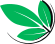   ООО НПО «Альфа-групп»Россия, г. Омск, Ул. 3 любинская 15Подготовка семян, тоннОбъем, лОбъем, лМинеральные удобренияМинеральные удобренияСеменаСостав подбирается в зависимости от фонового содержания NPK в почве, культуры и запланированного урожаяСостав подбирается в зависимости от фонового содержания NPK в почве, культуры и запланированного урожаяСеменаСостав подбирается в зависимости от фонового содержания NPK в почве, культуры и запланированного урожаяСостав подбирается в зависимости от фонового содержания NPK в почве, культуры и запланированного урожаяВегетация площадь, га1000Объем,лОбъем,лОбработка по всходам 1ТМ «Иван Овсинский»1200,001200,00Карбамид 7%Карбамид 7%Обработка влияет на размер растения (габитус). Обеспечение растения NPK, жизненно важными элементами питания S, B, Zn,Mn,Cu,Mo, снятие гербицидного стресса.Обработка влияет на размер растения (габитус). Обеспечение растения NPK, жизненно важными элементами питания S, B, Zn,Mn,Cu,Mo, снятие гербицидного стресса.Обработка влияет на размер растения (габитус). Обеспечение растения NPK, жизненно важными элементами питания S, B, Zn,Mn,Cu,Mo, снятие гербицидного стресса.Обработка влияет на размер растения (габитус). Обеспечение растения NPK, жизненно важными элементами питания S, B, Zn,Mn,Cu,Mo, снятие гербицидного стресса.Обработка влияет на размер растения (габитус). Обеспечение растения NPK, жизненно важными элементами питания S, B, Zn,Mn,Cu,Mo, снятие гербицидного стресса.Обработка влияет на размер растения (габитус). Обеспечение растения NPK, жизненно важными элементами питания S, B, Zn,Mn,Cu,Mo, снятие гербицидного стресса.Обработка влияет на размер растения (габитус). Обеспечение растения NPK, жизненно важными элементами питания S, B, Zn,Mn,Cu,Mo, снятие гербицидного стресса.Обработка влияет на размер растения (габитус). Обеспечение растения NPK, жизненно важными элементами питания S, B, Zn,Mn,Cu,Mo, снятие гербицидного стресса.Обработка влияет на размер растения (габитус). Обеспечение растения NPK, жизненно важными элементами питания S, B, Zn,Mn,Cu,Mo, снятие гербицидного стресса.Обработка влияет на размер растения (габитус). Обеспечение растения NPK, жизненно важными элементами питания S, B, Zn,Mn,Cu,Mo, снятие гербицидного стресса.Обработка влияет на размер растения (габитус). Обеспечение растения NPK, жизненно важными элементами питания S, B, Zn,Mn,Cu,Mo, снятие гербицидного стресса.Обработка влияет на размер растения (габитус). Обеспечение растения NPK, жизненно важными элементами питания S, B, Zn,Mn,Cu,Mo, снятие гербицидного стресса.Обработка влияет на размер растения (габитус). Обеспечение растения NPK, жизненно важными элементами питания S, B, Zn,Mn,Cu,Mo, снятие гербицидного стресса.Обработка влияет на размер растения (габитус). Обеспечение растения NPK, жизненно важными элементами питания S, B, Zn,Mn,Cu,Mo, снятие гербицидного стресса.Обработка влияет на размер растения (габитус). Обеспечение растения NPK, жизненно важными элементами питания S, B, Zn,Mn,Cu,Mo, снятие гербицидного стресса.Обработка влияет на размер растения (габитус). Обеспечение растения NPK, жизненно важными элементами питания S, B, Zn,Mn,Cu,Mo, снятие гербицидного стресса.в фазу ёлочкиТМ «Иван Овсинский»1200,001200,00Карбамид 7%Карбамид 7%Обработка влияет на размер растения (габитус). Обеспечение растения NPK, жизненно важными элементами питания S, B, Zn,Mn,Cu,Mo, снятие гербицидного стресса.Обработка влияет на размер растения (габитус). Обеспечение растения NPK, жизненно важными элементами питания S, B, Zn,Mn,Cu,Mo, снятие гербицидного стресса.Обработка влияет на размер растения (габитус). Обеспечение растения NPK, жизненно важными элементами питания S, B, Zn,Mn,Cu,Mo, снятие гербицидного стресса.Обработка влияет на размер растения (габитус). Обеспечение растения NPK, жизненно важными элементами питания S, B, Zn,Mn,Cu,Mo, снятие гербицидного стресса.Обработка влияет на размер растения (габитус). Обеспечение растения NPK, жизненно важными элементами питания S, B, Zn,Mn,Cu,Mo, снятие гербицидного стресса.Обработка влияет на размер растения (габитус). Обеспечение растения NPK, жизненно важными элементами питания S, B, Zn,Mn,Cu,Mo, снятие гербицидного стресса.Обработка влияет на размер растения (габитус). Обеспечение растения NPK, жизненно важными элементами питания S, B, Zn,Mn,Cu,Mo, снятие гербицидного стресса.Обработка влияет на размер растения (габитус). Обеспечение растения NPK, жизненно важными элементами питания S, B, Zn,Mn,Cu,Mo, снятие гербицидного стресса.Обработка влияет на размер растения (габитус). Обеспечение растения NPK, жизненно важными элементами питания S, B, Zn,Mn,Cu,Mo, снятие гербицидного стресса.Обработка влияет на размер растения (габитус). Обеспечение растения NPK, жизненно важными элементами питания S, B, Zn,Mn,Cu,Mo, снятие гербицидного стресса.Обработка влияет на размер растения (габитус). Обеспечение растения NPK, жизненно важными элементами питания S, B, Zn,Mn,Cu,Mo, снятие гербицидного стресса.Обработка влияет на размер растения (габитус). Обеспечение растения NPK, жизненно важными элементами питания S, B, Zn,Mn,Cu,Mo, снятие гербицидного стресса.Обработка влияет на размер растения (габитус). Обеспечение растения NPK, жизненно важными элементами питания S, B, Zn,Mn,Cu,Mo, снятие гербицидного стресса.Обработка влияет на размер растения (габитус). Обеспечение растения NPK, жизненно важными элементами питания S, B, Zn,Mn,Cu,Mo, снятие гербицидного стресса.Обработка влияет на размер растения (габитус). Обеспечение растения NPK, жизненно важными элементами питания S, B, Zn,Mn,Cu,Mo, снятие гербицидного стресса.Обработка влияет на размер растения (габитус). Обеспечение растения NPK, жизненно важными элементами питания S, B, Zn,Mn,Cu,Mo, снятие гербицидного стресса.(гербицидная обработка против широколиственных)ТМ «Иван Овсинский»1200,001200,00Карбамид 7%Карбамид 7%Обработка влияет на размер растения (габитус). Обеспечение растения NPK, жизненно важными элементами питания S, B, Zn,Mn,Cu,Mo, снятие гербицидного стресса.Обработка влияет на размер растения (габитус). Обеспечение растения NPK, жизненно важными элементами питания S, B, Zn,Mn,Cu,Mo, снятие гербицидного стресса.Обработка влияет на размер растения (габитус). Обеспечение растения NPK, жизненно важными элементами питания S, B, Zn,Mn,Cu,Mo, снятие гербицидного стресса.Обработка влияет на размер растения (габитус). Обеспечение растения NPK, жизненно важными элементами питания S, B, Zn,Mn,Cu,Mo, снятие гербицидного стресса.Обработка влияет на размер растения (габитус). Обеспечение растения NPK, жизненно важными элементами питания S, B, Zn,Mn,Cu,Mo, снятие гербицидного стресса.Обработка влияет на размер растения (габитус). Обеспечение растения NPK, жизненно важными элементами питания S, B, Zn,Mn,Cu,Mo, снятие гербицидного стресса.Обработка влияет на размер растения (габитус). Обеспечение растения NPK, жизненно важными элементами питания S, B, Zn,Mn,Cu,Mo, снятие гербицидного стресса.Обработка влияет на размер растения (габитус). Обеспечение растения NPK, жизненно важными элементами питания S, B, Zn,Mn,Cu,Mo, снятие гербицидного стресса.Обработка влияет на размер растения (габитус). Обеспечение растения NPK, жизненно важными элементами питания S, B, Zn,Mn,Cu,Mo, снятие гербицидного стресса.Обработка влияет на размер растения (габитус). Обеспечение растения NPK, жизненно важными элементами питания S, B, Zn,Mn,Cu,Mo, снятие гербицидного стресса.Обработка влияет на размер растения (габитус). Обеспечение растения NPK, жизненно важными элементами питания S, B, Zn,Mn,Cu,Mo, снятие гербицидного стресса.Обработка влияет на размер растения (габитус). Обеспечение растения NPK, жизненно важными элементами питания S, B, Zn,Mn,Cu,Mo, снятие гербицидного стресса.Обработка влияет на размер растения (габитус). Обеспечение растения NPK, жизненно важными элементами питания S, B, Zn,Mn,Cu,Mo, снятие гербицидного стресса.Обработка влияет на размер растения (габитус). Обеспечение растения NPK, жизненно важными элементами питания S, B, Zn,Mn,Cu,Mo, снятие гербицидного стресса.Обработка влияет на размер растения (габитус). Обеспечение растения NPK, жизненно важными элементами питания S, B, Zn,Mn,Cu,Mo, снятие гербицидного стресса.Обработка влияет на размер растения (габитус). Обеспечение растения NPK, жизненно важными элементами питания S, B, Zn,Mn,Cu,Mo, снятие гербицидного стресса.Обработка по всходам 2ТМ «Иван Овсинский»1200,001200,00Карбамид 7%Карбамид 7%Обработка повышает ветвистость стебля, число цветков. Обеспечение растения NPK, жизненно важными элементами питания S, B, Zn,Mn,Cu,Mo, снятие гербицидного стресса. При недостатке питания уменьшается ветвление, задерживается образование бутонов, сокращается фаза цветения, формируется небольшое количество коробочек с мелкими семенами пониженной масличности.Обработка повышает ветвистость стебля, число цветков. Обеспечение растения NPK, жизненно важными элементами питания S, B, Zn,Mn,Cu,Mo, снятие гербицидного стресса. При недостатке питания уменьшается ветвление, задерживается образование бутонов, сокращается фаза цветения, формируется небольшое количество коробочек с мелкими семенами пониженной масличности.Обработка повышает ветвистость стебля, число цветков. Обеспечение растения NPK, жизненно важными элементами питания S, B, Zn,Mn,Cu,Mo, снятие гербицидного стресса. При недостатке питания уменьшается ветвление, задерживается образование бутонов, сокращается фаза цветения, формируется небольшое количество коробочек с мелкими семенами пониженной масличности.Обработка повышает ветвистость стебля, число цветков. Обеспечение растения NPK, жизненно важными элементами питания S, B, Zn,Mn,Cu,Mo, снятие гербицидного стресса. При недостатке питания уменьшается ветвление, задерживается образование бутонов, сокращается фаза цветения, формируется небольшое количество коробочек с мелкими семенами пониженной масличности.Обработка повышает ветвистость стебля, число цветков. Обеспечение растения NPK, жизненно важными элементами питания S, B, Zn,Mn,Cu,Mo, снятие гербицидного стресса. При недостатке питания уменьшается ветвление, задерживается образование бутонов, сокращается фаза цветения, формируется небольшое количество коробочек с мелкими семенами пониженной масличности.Обработка повышает ветвистость стебля, число цветков. Обеспечение растения NPK, жизненно важными элементами питания S, B, Zn,Mn,Cu,Mo, снятие гербицидного стресса. При недостатке питания уменьшается ветвление, задерживается образование бутонов, сокращается фаза цветения, формируется небольшое количество коробочек с мелкими семенами пониженной масличности.Обработка повышает ветвистость стебля, число цветков. Обеспечение растения NPK, жизненно важными элементами питания S, B, Zn,Mn,Cu,Mo, снятие гербицидного стресса. При недостатке питания уменьшается ветвление, задерживается образование бутонов, сокращается фаза цветения, формируется небольшое количество коробочек с мелкими семенами пониженной масличности.Обработка повышает ветвистость стебля, число цветков. Обеспечение растения NPK, жизненно важными элементами питания S, B, Zn,Mn,Cu,Mo, снятие гербицидного стресса. При недостатке питания уменьшается ветвление, задерживается образование бутонов, сокращается фаза цветения, формируется небольшое количество коробочек с мелкими семенами пониженной масличности.Обработка повышает ветвистость стебля, число цветков. Обеспечение растения NPK, жизненно важными элементами питания S, B, Zn,Mn,Cu,Mo, снятие гербицидного стресса. При недостатке питания уменьшается ветвление, задерживается образование бутонов, сокращается фаза цветения, формируется небольшое количество коробочек с мелкими семенами пониженной масличности.Обработка повышает ветвистость стебля, число цветков. Обеспечение растения NPK, жизненно важными элементами питания S, B, Zn,Mn,Cu,Mo, снятие гербицидного стресса. При недостатке питания уменьшается ветвление, задерживается образование бутонов, сокращается фаза цветения, формируется небольшое количество коробочек с мелкими семенами пониженной масличности.Обработка повышает ветвистость стебля, число цветков. Обеспечение растения NPK, жизненно важными элементами питания S, B, Zn,Mn,Cu,Mo, снятие гербицидного стресса. При недостатке питания уменьшается ветвление, задерживается образование бутонов, сокращается фаза цветения, формируется небольшое количество коробочек с мелкими семенами пониженной масличности.Обработка повышает ветвистость стебля, число цветков. Обеспечение растения NPK, жизненно важными элементами питания S, B, Zn,Mn,Cu,Mo, снятие гербицидного стресса. При недостатке питания уменьшается ветвление, задерживается образование бутонов, сокращается фаза цветения, формируется небольшое количество коробочек с мелкими семенами пониженной масличности.Обработка повышает ветвистость стебля, число цветков. Обеспечение растения NPK, жизненно важными элементами питания S, B, Zn,Mn,Cu,Mo, снятие гербицидного стресса. При недостатке питания уменьшается ветвление, задерживается образование бутонов, сокращается фаза цветения, формируется небольшое количество коробочек с мелкими семенами пониженной масличности.Обработка повышает ветвистость стебля, число цветков. Обеспечение растения NPK, жизненно важными элементами питания S, B, Zn,Mn,Cu,Mo, снятие гербицидного стресса. При недостатке питания уменьшается ветвление, задерживается образование бутонов, сокращается фаза цветения, формируется небольшое количество коробочек с мелкими семенами пониженной масличности.Обработка повышает ветвистость стебля, число цветков. Обеспечение растения NPK, жизненно важными элементами питания S, B, Zn,Mn,Cu,Mo, снятие гербицидного стресса. При недостатке питания уменьшается ветвление, задерживается образование бутонов, сокращается фаза цветения, формируется небольшое количество коробочек с мелкими семенами пониженной масличности.Обработка повышает ветвистость стебля, число цветков. Обеспечение растения NPK, жизненно важными элементами питания S, B, Zn,Mn,Cu,Mo, снятие гербицидного стресса. При недостатке питания уменьшается ветвление, задерживается образование бутонов, сокращается фаза цветения, формируется небольшое количество коробочек с мелкими семенами пониженной масличности.в фазу ёлочкиТМ «Иван Овсинский»1200,001200,00Карбамид 7%Карбамид 7%Обработка повышает ветвистость стебля, число цветков. Обеспечение растения NPK, жизненно важными элементами питания S, B, Zn,Mn,Cu,Mo, снятие гербицидного стресса. При недостатке питания уменьшается ветвление, задерживается образование бутонов, сокращается фаза цветения, формируется небольшое количество коробочек с мелкими семенами пониженной масличности.Обработка повышает ветвистость стебля, число цветков. Обеспечение растения NPK, жизненно важными элементами питания S, B, Zn,Mn,Cu,Mo, снятие гербицидного стресса. При недостатке питания уменьшается ветвление, задерживается образование бутонов, сокращается фаза цветения, формируется небольшое количество коробочек с мелкими семенами пониженной масличности.Обработка повышает ветвистость стебля, число цветков. Обеспечение растения NPK, жизненно важными элементами питания S, B, Zn,Mn,Cu,Mo, снятие гербицидного стресса. При недостатке питания уменьшается ветвление, задерживается образование бутонов, сокращается фаза цветения, формируется небольшое количество коробочек с мелкими семенами пониженной масличности.Обработка повышает ветвистость стебля, число цветков. Обеспечение растения NPK, жизненно важными элементами питания S, B, Zn,Mn,Cu,Mo, снятие гербицидного стресса. При недостатке питания уменьшается ветвление, задерживается образование бутонов, сокращается фаза цветения, формируется небольшое количество коробочек с мелкими семенами пониженной масличности.Обработка повышает ветвистость стебля, число цветков. Обеспечение растения NPK, жизненно важными элементами питания S, B, Zn,Mn,Cu,Mo, снятие гербицидного стресса. При недостатке питания уменьшается ветвление, задерживается образование бутонов, сокращается фаза цветения, формируется небольшое количество коробочек с мелкими семенами пониженной масличности.Обработка повышает ветвистость стебля, число цветков. Обеспечение растения NPK, жизненно важными элементами питания S, B, Zn,Mn,Cu,Mo, снятие гербицидного стресса. При недостатке питания уменьшается ветвление, задерживается образование бутонов, сокращается фаза цветения, формируется небольшое количество коробочек с мелкими семенами пониженной масличности.Обработка повышает ветвистость стебля, число цветков. Обеспечение растения NPK, жизненно важными элементами питания S, B, Zn,Mn,Cu,Mo, снятие гербицидного стресса. При недостатке питания уменьшается ветвление, задерживается образование бутонов, сокращается фаза цветения, формируется небольшое количество коробочек с мелкими семенами пониженной масличности.Обработка повышает ветвистость стебля, число цветков. Обеспечение растения NPK, жизненно важными элементами питания S, B, Zn,Mn,Cu,Mo, снятие гербицидного стресса. При недостатке питания уменьшается ветвление, задерживается образование бутонов, сокращается фаза цветения, формируется небольшое количество коробочек с мелкими семенами пониженной масличности.Обработка повышает ветвистость стебля, число цветков. Обеспечение растения NPK, жизненно важными элементами питания S, B, Zn,Mn,Cu,Mo, снятие гербицидного стресса. При недостатке питания уменьшается ветвление, задерживается образование бутонов, сокращается фаза цветения, формируется небольшое количество коробочек с мелкими семенами пониженной масличности.Обработка повышает ветвистость стебля, число цветков. Обеспечение растения NPK, жизненно важными элементами питания S, B, Zn,Mn,Cu,Mo, снятие гербицидного стресса. При недостатке питания уменьшается ветвление, задерживается образование бутонов, сокращается фаза цветения, формируется небольшое количество коробочек с мелкими семенами пониженной масличности.Обработка повышает ветвистость стебля, число цветков. Обеспечение растения NPK, жизненно важными элементами питания S, B, Zn,Mn,Cu,Mo, снятие гербицидного стресса. При недостатке питания уменьшается ветвление, задерживается образование бутонов, сокращается фаза цветения, формируется небольшое количество коробочек с мелкими семенами пониженной масличности.Обработка повышает ветвистость стебля, число цветков. Обеспечение растения NPK, жизненно важными элементами питания S, B, Zn,Mn,Cu,Mo, снятие гербицидного стресса. При недостатке питания уменьшается ветвление, задерживается образование бутонов, сокращается фаза цветения, формируется небольшое количество коробочек с мелкими семенами пониженной масличности.Обработка повышает ветвистость стебля, число цветков. Обеспечение растения NPK, жизненно важными элементами питания S, B, Zn,Mn,Cu,Mo, снятие гербицидного стресса. При недостатке питания уменьшается ветвление, задерживается образование бутонов, сокращается фаза цветения, формируется небольшое количество коробочек с мелкими семенами пониженной масличности.Обработка повышает ветвистость стебля, число цветков. Обеспечение растения NPK, жизненно важными элементами питания S, B, Zn,Mn,Cu,Mo, снятие гербицидного стресса. При недостатке питания уменьшается ветвление, задерживается образование бутонов, сокращается фаза цветения, формируется небольшое количество коробочек с мелкими семенами пониженной масличности.Обработка повышает ветвистость стебля, число цветков. Обеспечение растения NPK, жизненно важными элементами питания S, B, Zn,Mn,Cu,Mo, снятие гербицидного стресса. При недостатке питания уменьшается ветвление, задерживается образование бутонов, сокращается фаза цветения, формируется небольшое количество коробочек с мелкими семенами пониженной масличности.Обработка повышает ветвистость стебля, число цветков. Обеспечение растения NPK, жизненно важными элементами питания S, B, Zn,Mn,Cu,Mo, снятие гербицидного стресса. При недостатке питания уменьшается ветвление, задерживается образование бутонов, сокращается фаза цветения, формируется небольшое количество коробочек с мелкими семенами пониженной масличности.(гербицидная обработка против злаковых)ТМ «Иван Овсинский»1200,001200,00Карбамид 7%Карбамид 7%Обработка повышает ветвистость стебля, число цветков. Обеспечение растения NPK, жизненно важными элементами питания S, B, Zn,Mn,Cu,Mo, снятие гербицидного стресса. При недостатке питания уменьшается ветвление, задерживается образование бутонов, сокращается фаза цветения, формируется небольшое количество коробочек с мелкими семенами пониженной масличности.Обработка повышает ветвистость стебля, число цветков. Обеспечение растения NPK, жизненно важными элементами питания S, B, Zn,Mn,Cu,Mo, снятие гербицидного стресса. При недостатке питания уменьшается ветвление, задерживается образование бутонов, сокращается фаза цветения, формируется небольшое количество коробочек с мелкими семенами пониженной масличности.Обработка повышает ветвистость стебля, число цветков. Обеспечение растения NPK, жизненно важными элементами питания S, B, Zn,Mn,Cu,Mo, снятие гербицидного стресса. При недостатке питания уменьшается ветвление, задерживается образование бутонов, сокращается фаза цветения, формируется небольшое количество коробочек с мелкими семенами пониженной масличности.Обработка повышает ветвистость стебля, число цветков. Обеспечение растения NPK, жизненно важными элементами питания S, B, Zn,Mn,Cu,Mo, снятие гербицидного стресса. При недостатке питания уменьшается ветвление, задерживается образование бутонов, сокращается фаза цветения, формируется небольшое количество коробочек с мелкими семенами пониженной масличности.Обработка повышает ветвистость стебля, число цветков. Обеспечение растения NPK, жизненно важными элементами питания S, B, Zn,Mn,Cu,Mo, снятие гербицидного стресса. При недостатке питания уменьшается ветвление, задерживается образование бутонов, сокращается фаза цветения, формируется небольшое количество коробочек с мелкими семенами пониженной масличности.Обработка повышает ветвистость стебля, число цветков. Обеспечение растения NPK, жизненно важными элементами питания S, B, Zn,Mn,Cu,Mo, снятие гербицидного стресса. При недостатке питания уменьшается ветвление, задерживается образование бутонов, сокращается фаза цветения, формируется небольшое количество коробочек с мелкими семенами пониженной масличности.Обработка повышает ветвистость стебля, число цветков. Обеспечение растения NPK, жизненно важными элементами питания S, B, Zn,Mn,Cu,Mo, снятие гербицидного стресса. При недостатке питания уменьшается ветвление, задерживается образование бутонов, сокращается фаза цветения, формируется небольшое количество коробочек с мелкими семенами пониженной масличности.Обработка повышает ветвистость стебля, число цветков. Обеспечение растения NPK, жизненно важными элементами питания S, B, Zn,Mn,Cu,Mo, снятие гербицидного стресса. При недостатке питания уменьшается ветвление, задерживается образование бутонов, сокращается фаза цветения, формируется небольшое количество коробочек с мелкими семенами пониженной масличности.Обработка повышает ветвистость стебля, число цветков. Обеспечение растения NPK, жизненно важными элементами питания S, B, Zn,Mn,Cu,Mo, снятие гербицидного стресса. При недостатке питания уменьшается ветвление, задерживается образование бутонов, сокращается фаза цветения, формируется небольшое количество коробочек с мелкими семенами пониженной масличности.Обработка повышает ветвистость стебля, число цветков. Обеспечение растения NPK, жизненно важными элементами питания S, B, Zn,Mn,Cu,Mo, снятие гербицидного стресса. При недостатке питания уменьшается ветвление, задерживается образование бутонов, сокращается фаза цветения, формируется небольшое количество коробочек с мелкими семенами пониженной масличности.Обработка повышает ветвистость стебля, число цветков. Обеспечение растения NPK, жизненно важными элементами питания S, B, Zn,Mn,Cu,Mo, снятие гербицидного стресса. При недостатке питания уменьшается ветвление, задерживается образование бутонов, сокращается фаза цветения, формируется небольшое количество коробочек с мелкими семенами пониженной масличности.Обработка повышает ветвистость стебля, число цветков. Обеспечение растения NPK, жизненно важными элементами питания S, B, Zn,Mn,Cu,Mo, снятие гербицидного стресса. При недостатке питания уменьшается ветвление, задерживается образование бутонов, сокращается фаза цветения, формируется небольшое количество коробочек с мелкими семенами пониженной масличности.Обработка повышает ветвистость стебля, число цветков. Обеспечение растения NPK, жизненно важными элементами питания S, B, Zn,Mn,Cu,Mo, снятие гербицидного стресса. При недостатке питания уменьшается ветвление, задерживается образование бутонов, сокращается фаза цветения, формируется небольшое количество коробочек с мелкими семенами пониженной масличности.Обработка повышает ветвистость стебля, число цветков. Обеспечение растения NPK, жизненно важными элементами питания S, B, Zn,Mn,Cu,Mo, снятие гербицидного стресса. При недостатке питания уменьшается ветвление, задерживается образование бутонов, сокращается фаза цветения, формируется небольшое количество коробочек с мелкими семенами пониженной масличности.Обработка повышает ветвистость стебля, число цветков. Обеспечение растения NPK, жизненно важными элементами питания S, B, Zn,Mn,Cu,Mo, снятие гербицидного стресса. При недостатке питания уменьшается ветвление, задерживается образование бутонов, сокращается фаза цветения, формируется небольшое количество коробочек с мелкими семенами пониженной масличности.Обработка повышает ветвистость стебля, число цветков. Обеспечение растения NPK, жизненно важными элементами питания S, B, Zn,Mn,Cu,Mo, снятие гербицидного стресса. При недостатке питания уменьшается ветвление, задерживается образование бутонов, сокращается фаза цветения, формируется небольшое количество коробочек с мелкими семенами пониженной масличности.Экономическая эффективность применения листовых подкормок. *Экономическая эффективность применения листовых подкормок. *Экономическая эффективность применения листовых подкормок. *Экономическая эффективность применения листовых подкормок. *Экономическая эффективность применения листовых подкормок. *Экономическая эффективность применения листовых подкормок. *Экономическая эффективность применения листовых подкормок. *Экономическая эффективность применения листовых подкормок. *Прибавка от 3 ц/га (цена на 2020г 21000 руб/т)Прибавка от 3 ц/га (цена на 2020г 21000 руб/т)Прибавка от 3 ц/га (цена на 2020г 21000 руб/т)Прибавка от 3 ц/га (цена на 2020г 21000 руб/т)Прибавка от 3 ц/га (цена на 2020г 21000 руб/т)Прибавка от 3 ц/га (цена на 2020г 21000 руб/т)Прибавка от 3 ц/га (цена на 2020г 21000 руб/т)Прибавка от 3 ц/га (цена на 2020г 21000 руб/т)6 300 0006 300 0006 300 0006 300 0006 300 000Вложения (2400л)  160руб.лВложения (2400л)  160руб.лВложения (2400л)  160руб.л10001000Га Га 384 000384 000384 000384 000384 000Ориентировочная прибыль сОриентировочная прибыль сОриентировочная прибыль с10001000га норма высева 55кг/гага норма высева 55кг/гага норма высева 55кг/га 5 916 000 5 916 000 5 916 000 5 916 000 5 916 000* - Эффективность применения напрямую зависит от качества сева и технологии применения средств защиты растений.* - Эффективность применения напрямую зависит от качества сева и технологии применения средств защиты растений.* - Эффективность применения напрямую зависит от качества сева и технологии применения средств защиты растений.* - Эффективность применения напрямую зависит от качества сева и технологии применения средств защиты растений.* - Эффективность применения напрямую зависит от качества сева и технологии применения средств защиты растений.* - Эффективность применения напрямую зависит от качества сева и технологии применения средств защиты растений.* - Эффективность применения напрямую зависит от качества сева и технологии применения средств защиты растений.* - Эффективность применения напрямую зависит от качества сева и технологии применения средств защиты растений.* - Эффективность применения напрямую зависит от качества сева и технологии применения средств защиты растений.* - Эффективность применения напрямую зависит от качества сева и технологии применения средств защиты растений.* - Эффективность применения напрямую зависит от качества сева и технологии применения средств защиты растений.* - Эффективность применения напрямую зависит от качества сева и технологии применения средств защиты растений.* - Эффективность применения напрямую зависит от качества сева и технологии применения средств защиты растений.* - Эффективность применения напрямую зависит от качества сева и технологии применения средств защиты растений.* - Эффективность применения напрямую зависит от качества сева и технологии применения средств защиты растений.* - Эффективность применения напрямую зависит от качества сева и технологии применения средств защиты растений.* - Эффективность применения напрямую зависит от качества сева и технологии применения средств защиты растений.* - Эффективность применения напрямую зависит от качества сева и технологии применения средств защиты растений.* - Эффективность применения напрямую зависит от качества сева и технологии применения средств защиты растений.* - Эффективность применения напрямую зависит от качества сева и технологии применения средств защиты растений.* - Эффективность применения напрямую зависит от качества сева и технологии применения средств защиты растений.